CORPORACIÓN EDUCACIONAL  A&GColegio El Prado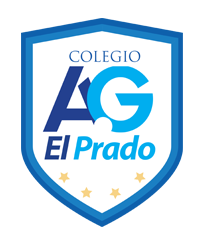 Cooperativa nº 7029 – PudahuelTeléfonos: 227499500  -   227476072www.colegioelprado.cldireccioncolegioelprado@gmail.comRBD: 24790-1  Profesor(a): Karen Lara AgurtoCURSO: 1° MedioGUIA N° 1
Modelos atómicos y partículas subátomicas1.- Investigue sobre los modelos atómicos y complete la siguiente tabla con la información que se le solicita.2.- MarcaconunaXaquellasafirmacionesquecorrespondenalospostuladosdela teoría atómica de Dalton. ______  1.- La materia se compone de diminutas partículas llamadas átomos. ______ 2.- El átomo es eléctricamente neutro. ______ 3.- El átomo está formado por un núcleo y una corteza. ______ 4.- Los átomos de un elemento son idénticos entre sí, tanto en masa como en otras propiedades. ______ 5.- Los átomos de un elemento no pueden transformarse en átomos de otros ele- mentos a través de procesos químicos. 2. Investiga ycompleta la siguiente tabla con los componentes del átomo. Investiga sobre lo que significa los dos conceptos que estan a continución y luego calculalacantidaddeprotones,neutronesyelectronesencadaunodelossiguientes átomos: 1.- ¿Qué número masico?
____________________________________________________________________________________________________________________________________2.- ¿Qué el número atómico?
____________________________________________________________________________________________________________________________________3.- 17Cl354.- 47Ag1085.- 55Cs1326.- 54Xe131CientíficoAñoNombre del modelo atómiocoParticula que descubrióAporte o postuladosJohn Dalton Joseph ThomsonErnest RutherfordNielsBohrPartícula subatómicaDescubirdorSímboloCarga eléctricaUbicación en el átomo
Corteza
Goldstein

Neutrón